Отель Cronwell Inn Стремянная, Санкт-ПетербургАдрес: Санкт-Петербург, ул. Стремянная, д. 18Большой конференц-зал: площадь 128 кв.м, открыт в 2017 году на 5 этаже отеля. Помещение разделено на 2 зоны: зал заседаний 64 м², вместимость до 50 участников и зона для кофе-брейка 56 м². Приятная особенность: здесь так же уютно и комфортно маленькой компании 5-10 человек.В конференц-зале есть все необходимое для проведения конференции, семинара, выставки:Удобные стулья со съемными пюпитрамиСистема кондиционирования зала, Wi-FiАкустическое оборудование, микрофоны, флип-чарт3 цветных плазменных панели 125 -138 смСтолик и кресла для регистрацииПомощь технического специалистаИнтерьер зала, строгий и стильный, поможет полностью погрузиться в работу. А в светлом зале ресторана Фаворит на 1 этаже отеля можно расслабиться, пообедать, поужинать, провести банкет, фуршет и даже свадьбу.Стоимость аренды:Аренда – 4 400 руб /1 часАренда – 13 200 руб /4 часаАренда – 20 350 руб /8 часовАРЕНДА ЗАЛА ВКЛЮЧАЕТ:Плазменные панели / диагонали 125 см и 110 смБеспроводной доступ в Интернет WI-FIПомощь технического специалистаДОПОЛНИТЕЛЬНЫЕ УСЛУГИ:Минеральная вода 0,5 = от 50 рублей / 1 бут Ручка и блокнот для записи  = от 200 руб / 1 чел   Ксерокопирование, сканирование, печать, отправка факса = от 20 руб./1 стр.Аренда флип-чарта = 1 650 руб./ день /10 листов, 2 маркераАренда ноут-бука = 2 750 руб./день (от 1 до 8 часов)Аренда микрофона = 1 650 руб / 8 часовПитание для групп: кофе-брейк - от 350 рубл/1 чел, бизнес-ланч - от 400 рубл /1 чел; обед / ужин для группы - от 800 рубл/1 чел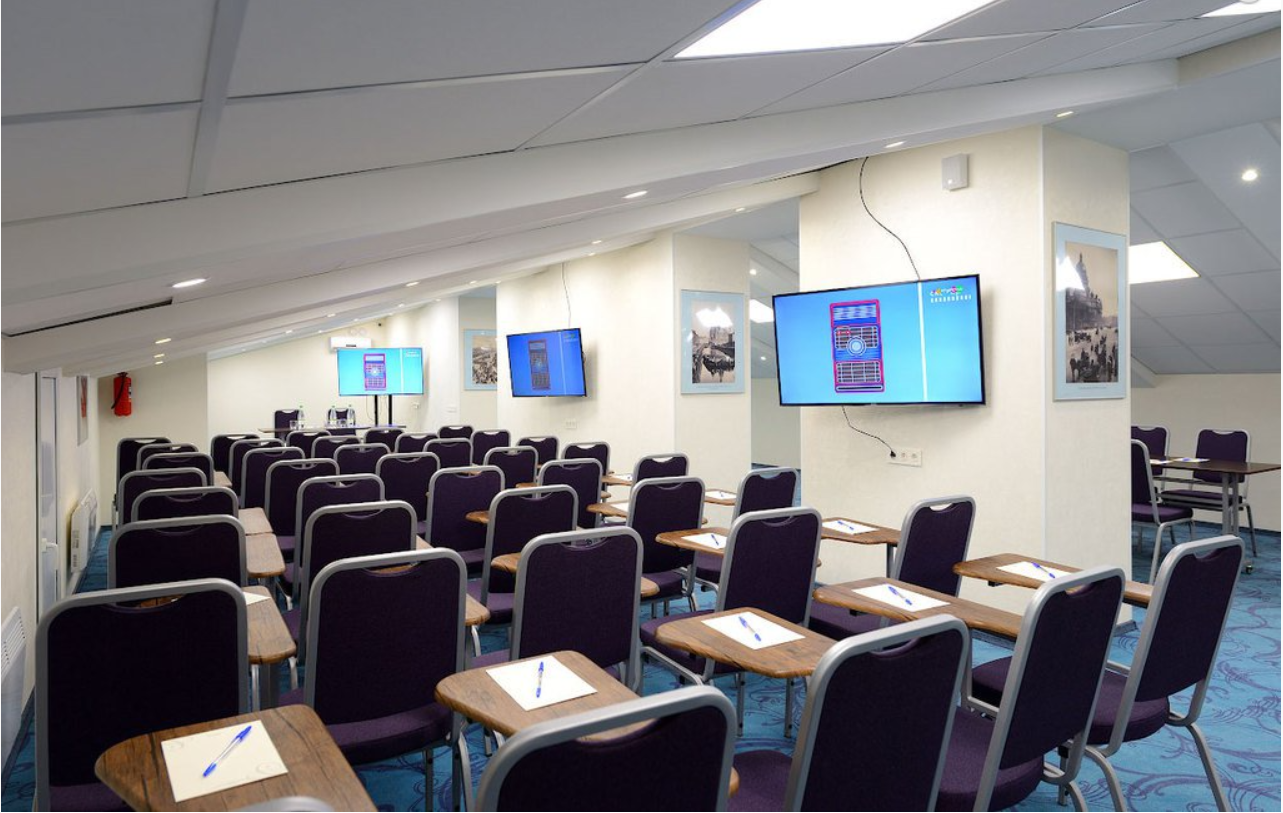 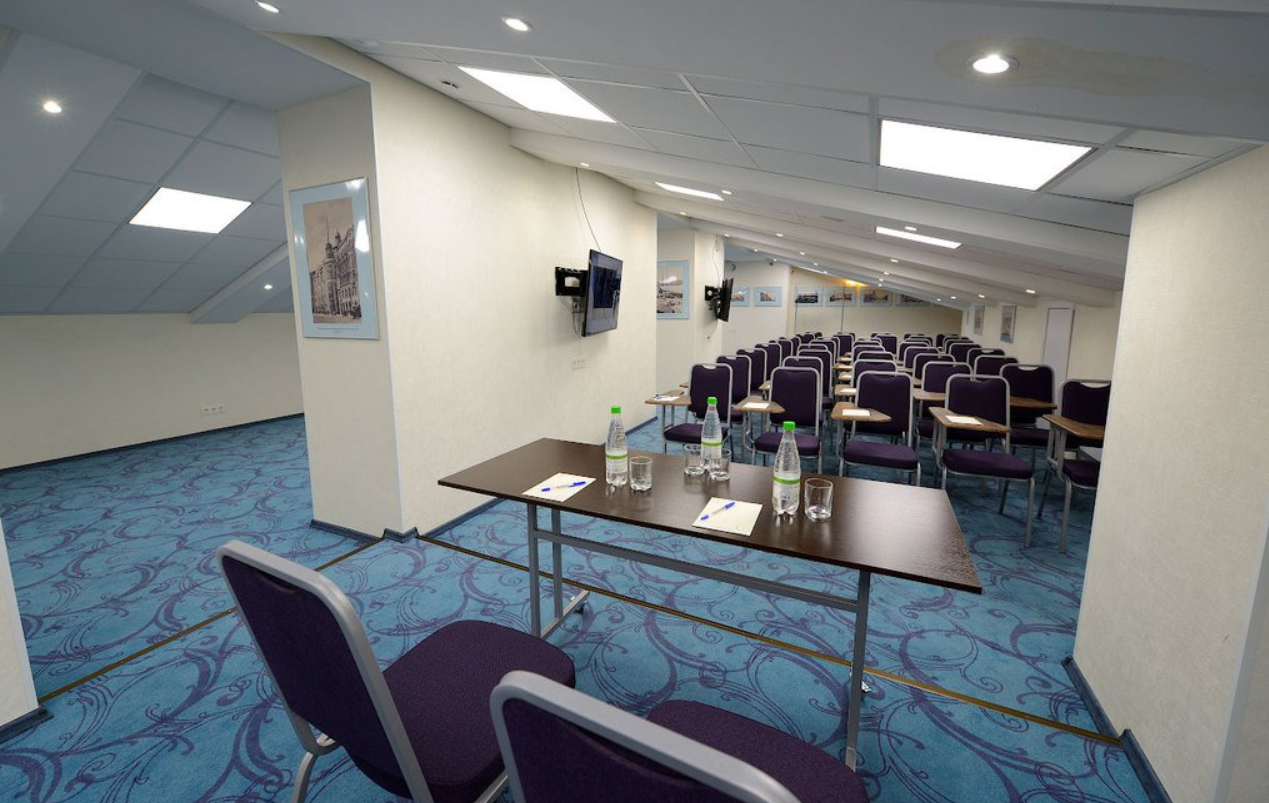 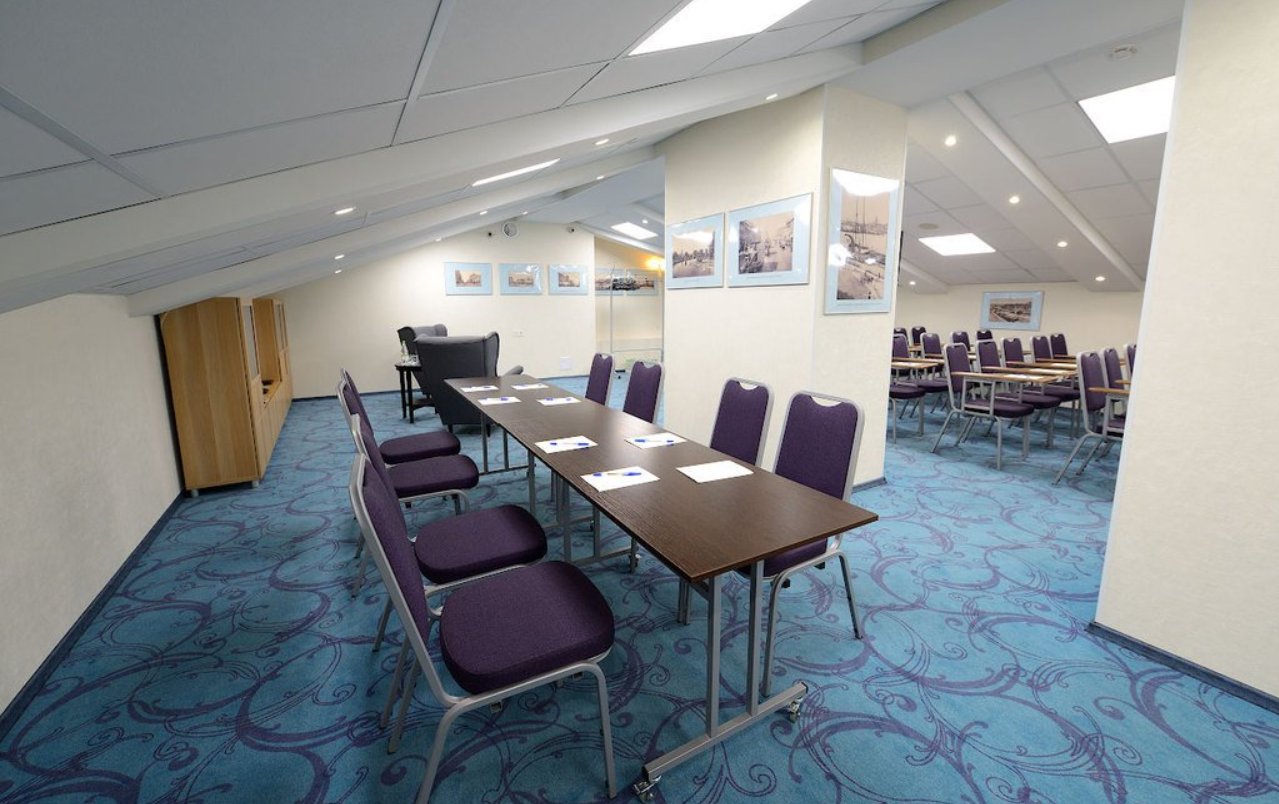 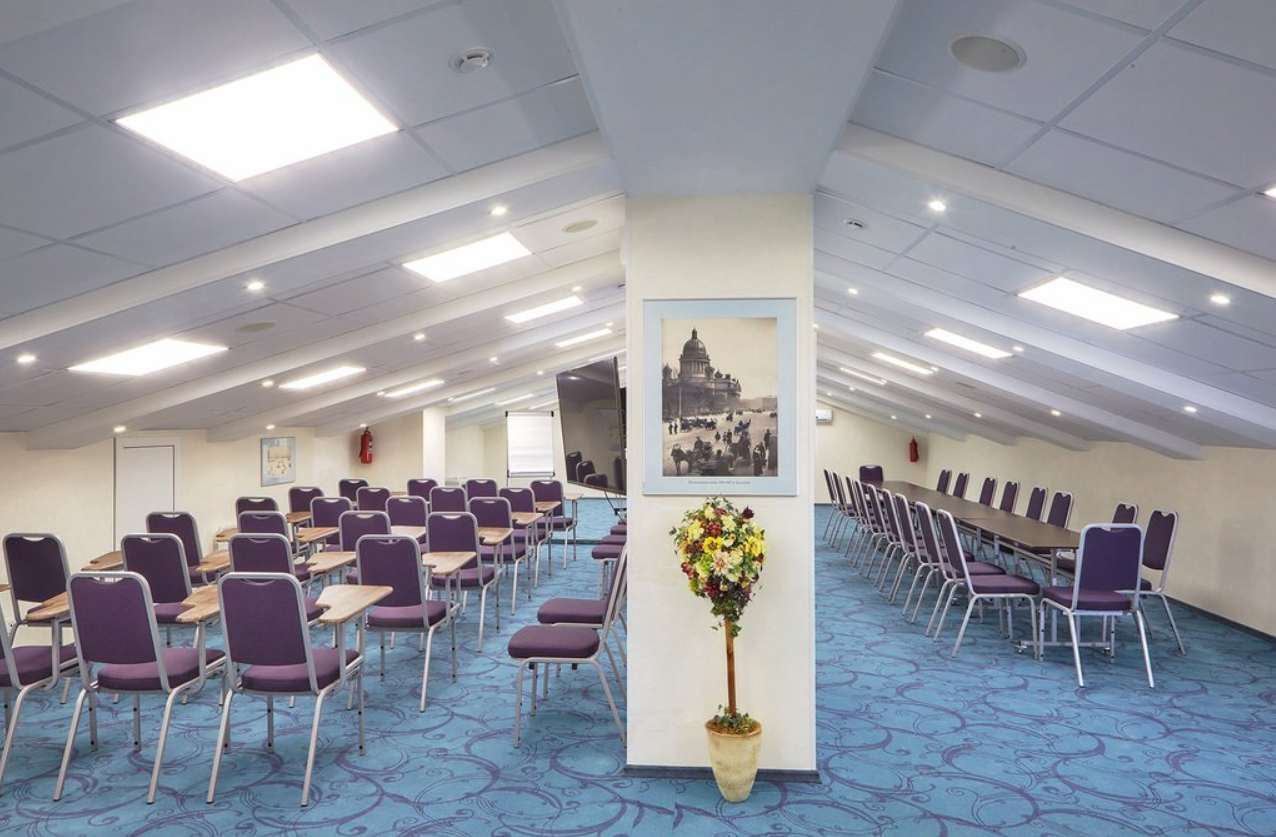 